Κομοτηνή   09.07.2018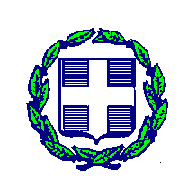 Αριθ. Πρωτ.: οικ 350ΘΕΜΑ:	Διενέργεια Διαδικασίας Κλήρωσης για συμμετοχή υπαλλήλων στις επιτροπές:             Α. Διενέργειας/αξιολόγησης προσφορών , με κριτήριο κατακύρωσης τη χαμηλότερη τιμή σε ευρώ για τον Συνοπτικό  Διαγωνισμό  «4ο Φεστιβάλ Via Egnatia 2018»  διά της Διεύθυνσης Κοινωνικής Μέριμνας Π.Α.Μ.Θ. συνολικού προϋπολογισμού Δέκα επτά χιλιάδων πεντακοσίων ευρώ (17.500,00€)             συμπεριλαμβανομένου Φ.Π.Α..Β. Εξέτασης Ενστάσεων.Γ. Παρακολούθησης και Παραλαβής.ΓΝΩΣΤΟΠΟΙΗΣΗΈχοντας υπόψη:Τις διατάξεις του άρθρου 26 «Συγκρότηση συλλογικών οργάνων της διοίκησης» του Ν. 4024/2011 (ΦΕΚ 226/Α΄/27-10-2011).Την αριθ. ΔΙΣΚΠΟ/Φ.18/οικ.21526/4-11-2011 Απόφαση του Υπουργείου Διοικητικής Μεταρρύθμιση και Ηλεκτρονικής Διακυβέρνησης «Συγκρότηση συλλογικών οργάνων της διοίκησης και ορισμός των μελών τους με κλήρωση» (άρθρο 26 του Ν.4024/2011).Τις αριθ. ΔΙΣΚΠΟ/Φ.18/οικ.21508/4-11-2011 και ΔΙΣΚΠΟ/Φ.18/οικ.23243/23-11-2011 Αποφάσεις του Υπουργείου Διοικητικής Μεταρρύθμιση και Ηλεκτρονικής Διακυβέρνησης «Διενέργεια της διαδικασίας κληρώσεως για τον ορισμό των μελών των συλλογικών οργάνων της διοίκησης για τη διεξαγωγή δημόσιων διαγωνισμών ή την ανάθεση ή την αξιολόγηση, παρακολούθηση, παραλαβή, προμηθειών, υπηρεσιών ή έργων».Απόσπασμα του  Πρακτικού αριθ. 28/2018 Συνεδρίασης της Οικονομικής Επιτροπής της Περιφέρειας ΑΜΘ. Αριθ. Απόφασης 657/2018 κατά μήκος της αρχαίας ιστορικής Εγνατίας τους μήνες Αύγουστο - Σεπτέμβριο 2018, σε βάρος της πίστωσης του προϋπολογισμού εξόδων της Περιφέρειας Α.Μ.Θ. Ειδικού Φορέα και ΚΑΕ 0072.0844.0002.ΓνωστοποιούμεΌτι τη  την  Τρίτη  10/07/2018 και ώρα 9:00 π.μ. στα Γραφεία της Διεύθυνσης Κοινωνικής Μέριμνας Π.Α.Μ.Θ (Υψηλάντου- Αλ.Συμεωνίδη )θα διενεργηθεί δημόσια κλήρωση, μεταξύ των υπαλλήλων που πληρούν τις νόμιμες προϋποθέσεις για τη συμμετοχή τους στην:             α. Επιτροπή Διενέργειας του διαγωνισμού και αξιολόγησης των προσφορών για το Συνοπτικό Διαγωνισμό «4ο Φεστιβάλ Via Egnatia 2018»  διά της Διεύθυνσης Κοινωνικής Μέριμνας Π.Α.Μ.Θ. συνολικού προϋπολογισμού Δέκα επτά χιλιάδων πεντακοσίων ευρώ (17.500,00€)             συμπεριλαμβανομένου Φ.Π.Α.              β. Εξέτασης Ενστάσεων για τον άνω διαγωνισμό.             γ. Παρακολούθησης και Παραλαβής για τον άνω διαγωνισμό.Η παρούσα θα αναρτηθεί στην ιστοσελίδα www.pamth.gov.gr της Π.Α.Μ.Θ. και θα τοιχοκολληθεί στον πίνακα ανακοινώσεών της.Διανομή- Διεύθυνση Διοίκησης, για τοιχοκόλληση- Διεύθυνση Κοινωνικής Μέριμνας Π.Α.Μ.Θ